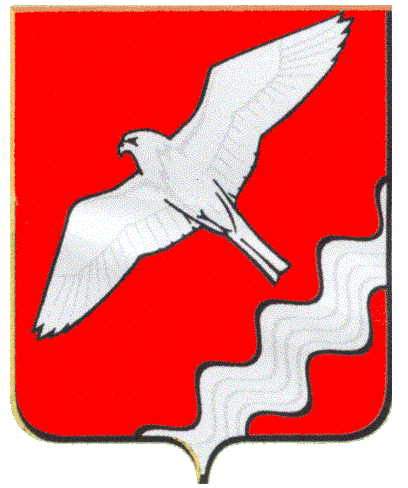 АДМИНИСТРАЦИЯ МУНИЦИПАЛЬНОГО ОБРАЗОВАНИЯКРАСНОУФИМСКИЙ ОКРУГПОСТАНОВЛЕНИЕот 01.04.2019 г. № 194г. КрасноуфимскВ связи с внесением изменений в Положение об оплате труда работников органов местного самоуправления Муниципального образования Красноуфимский округ, утвержденное решением Думы МО Красноуфимский округ от 26.02.2015 № 297 (в редакции от 28.03.2019 № 128) и в целях усиления материальной заинтересованности работников и повышения качества выполнения возложенных задач на Администрацию Муниципального образования Красноуфимский округ и подведомственные учрежденияПОСТАНОВЛЯЮ:1. Утвердить Положение о премировании и ежемесячном денежном поощрении муниципальных служащих и работников, осуществляющих техническое обеспечение деятельности Администрации Муниципального образования Красноуфимский округ (прилагается).2. Положение о премировании муниципальных служащих и работников, осуществляющих техническое обеспечение деятельности Администрации Муниципального образования Красноуфимский округ, утвержденное постановлением Администрации МО Красноуфимский округ от 29.12.2018  г. № 1257, считать утратившим силу.3. Разместить данное постановление на официальном сайте Муниципального образования Красноуфимский округ.4. Контроль над исполнением постановления возложить на заместителя главы Администрации МО Красноуфимский округ экономическим вопросам Г.А. Пастухову.Глава МО Красноуфимский округ                                            О.В. РяписовУтверждено постановлением АдминистрацииМО Красноуфимский округот 01.04.2019 г. №194Положение о премировании муниципальных служащих и работников, осуществляющих техническое обеспечение деятельности Администрации Муниципального образования Красноуфимский округ1. Общие положения1.1. Настоящее Положение разработано в соответствии с Областным законом «О муниципальной службе в Свердловской области», Указом Губернатора Свердловской области от 21 января 2002 года № 25-УГ, Уставом Муниципального образования Красноуфимский округ, Положением об оплате труда работников органов местного самоуправления, утвержденным решением Думы МО Красноуфимский округ от 26.02.2015 г. №297 (в редакции от 28.03.2019 г. № 128). 1.2. Настоящее Положение распространяется на муниципальных служащих Администрации Муниципального образования Красноуфимский округ, ее функциональных (отраслевых) и территориальных органов, а также работников, занимающих должности, не отнесенные к должностям муниципальной службы, и осуществляющих техническое обеспечение деятельности Администрации МО Красноуфимский округ, (далее - работники). 1.3. Премирование производится в целях усиления заинтересованности работников в повышении качества выполняемых задач, возложенных на Администрацию Муниципального образования Красноуфимский округ, ее функциональные (отраслевые) и территориальные органы, своевременного и добросовестного исполнения своих обязанностей, повышения уровня ответственности за порученный участок работы. 2 . Порядок и размер премирования2.1. Премирование работников производится по результатам работы за месяц в размере:1) муниципальные служащие - до 100 процентов должностного оклада;2) работники, осуществляющие техническое обеспечение - до 90 процентов должностного оклада. 2.2. Выплата премии по результатам работы производится за фактически отработанное время, за исключением случаев, предусмотренных настоящим Положением, выплачивается одновременно с денежным содержанием за истекший период и включается в средний заработок для оплаты ежегодных отпусков и в других случаях, предусмотренных законодательством Российской Федерации.2.3. Работнику, проработавшему неполный месяц и прекратившему трудовые отношения в связи с призывом на службу в Вооруженные Силы Российской Федерации, переводом на другую работу, поступлением в учебное заведение, выходом на пенсию, по другим уважительным причинам, выплата премии по результатам работы производится за фактически отработанное время в данном учетном периоде.2.4. Работникам, поступившим на работу после начала учетного периода, прекратившим трудовые отношения без уважительной причины, премия по результатам работы за отработанное время выплачивается по усмотрению руководителя.2.5. Премирование производится в пределах утвержденного фонда оплаты труда.2.6. Руководители функциональных (отраслевых) и территориальных органов, а также структурных подразделений Администрации Муниципального образования Красноуфимский округ ведут учет проделанной работы подчиненных работников и учет допущенных ими нарушений.2.7. Руководители функциональных (отраслевых) и территориальных органов, а также структурных подразделений Администрации Муниципального образования Красноуфимский округ подают начальнику организационно-методического отдела Администрации не позднее последнего числа отчетного месяца аналитические справки по итогам работы за месяц работников.2.8. Организационно-методический отдел Администрации МО Красноуфимский округ на основании представленных аналитических справок составляет проект распоряжения Администрации МО Красноуфимский округ, которое является основанием для премирования работников по результатам работы. 3. Показатели для премирования3.1. Премирование по результатам работы производится при достижении следующих показателей:1) соблюдение установленных сроков выполнения поручений руководителей в соответствии с должностными обязанностями, качественное их выполнение;2) высокий уровень ответственности за выполнение должностных обязанностей и выполнение поручений руководства;3) надлежащее исполнение должностных обязанностей, качественное их выполнение;4) высокий уровень исполнительской дисциплины, в том числе:- исполнение в установленные сроки постановлений, распоряжений и поручений главы и Администрации МО Красноуфимский округ;- своевременная подготовка аналитических, справочных и других материалов, необходимых для рассмотрения главой МО Красноуфимский округ или его заместителями;- соблюдение сроков и требований законодательства при рассмотрении писем и обращений граждан;- соблюдение сроков предоставления отчетности и недопустимость ее искажения;- соблюдение трудовой и служебной дисциплины.3.2. При принятии решения о премировании муниципального служащего учитываются:1) личный вклад муниципального служащего в обеспечение выполнения задач, функций и реализации полномочий, возложенных на Администрацию МО Красноуфимский округ;2) оперативность и профессионализм в решении вопросов, входящих в компетенцию конкретного муниципального служащего;3) степень сложности выполнения муниципальным служащим заданий, эффективности достигнутых результатов за определенный период службы;4) своевременность подготовки документов с учетом добросовестного и качественного исполнения должностных обязанностей;5) проявленная муниципальным служащим инициатива, позитивно отразившаяся на результатах работы;6) высокий уровень подготовки исходящих документов, в том числе по выполнению документов, поставленных на контроль;7) соблюдение трудовой дисциплины и правил внутреннего трудового распорядка.3.3. При принятии решения о премировании работников, занимающих должности, не отнесенные к должностям муниципальной службы, и осуществляющих техническое обеспечение деятельности Администрации МО Красноуфимский округ учитываются:1) успешное, добросовестное и ответственное исполнение работником своих должностных обязанностей, определенных должностными инструкциями;2) качественное и своевременное исполнение постановлений, распоряжений, поручений главы Муниципального образования, его заместителей, заданий руководителя органа или структурного подразделения Администрации МО Красноуфимский округ; 3) проявление инициативы, повышение профессиональных знаний, поддержание уровня квалификации, достаточного для исполнения должностных обязанностей; 4) соблюдение Правил внутреннего трудового распорядка. 4. Порядок лишения и снижения размера премии4.1. Лишение ежемесячной премии или снижение её размера работникам производится с учетом индивидуального подхода и тяжести совершенного поступка независимо от того, налагалось ли на сотрудника дисциплинарное взыскание за:1) конкретное упущение в службе (работе); нарушение трудовой дисциплины;2) неисполнение или ненадлежащее исполнение постановлений, распоряжений, поручений главы муниципального образования, Администрации МО Красноуфимский округ, нормативных актов органов государственной власти Свердловской области;3) несвоевременное, некачественное предоставление планов работ, отчетов;4) несвоевременное, некачественное рассмотрение письменных и устных обращений граждан;5) наличие обоснованных жалоб граждан на действие (бездействие) конкретного работника.4.2. Лишение премии по результатам работы или снижение её размеров с обязательным указанием причин лишения или снижения должно производиться за тот расчетный период, в котором было совершено или обнаружено упущение.4.3. Лишение премии по результатам работы или снижение её размера работникам производится на основании распоряжения Администрации Муниципального образования, при условии предоставления письменного объяснения работника. 5. Особые условия премирования5.1. При наличии экономии средств фонда оплаты труда, за выполнение работ, имеющих особую сложность и важность, в итоге которых получен социально-экономический эффект, могут выплачиваться единовременные поощрительные премии.5.2. Назначение поощрительной премии носит разовый характер.5.3. Размер единовременной поощрительной премии может устанавливаться как в процентном, так и в абсолютном размере.5.4. Выплата единовременной поощрительной премии производится на основании распоряжения Администрации МО Красноуфимский округ в соответствии с представлением начальника органа или структурного подразделения Администрации МО Красноуфимский округ по согласованию с заместителем главы Администрации МО Красноуфимский округ, курирующим соответственное направление деятельности.5.5. Представление оформляется в форме ходатайства с изложением заслуг претендента и размера единовременной поощрительной премии.5.6. Проект распоряжения Администрации МО Красноуфимский округ о выплате единовременной поощрительной премии готовит организационно-методический отдел Администрации МО Красноуфимский округ.Об утверждении Положения о премировании муниципальных служащих и работников, осуществляющих техническое обеспечение деятельности Администрации Муниципального образования Красноуфимский округ